Måned: September Lørdag Arbejdsdag fra 9-13                          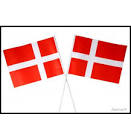 UGE: 35MandagTirsdag  Onsdag  Torsdag 1Vi siger velkommen til Mads, Luana, AgneteFredag   2IndkøringUGE: 36Mandag 5IndkøringTirsdag  6IndkøringOnsdag  7IndkøringTorsdag 8IndkøringFredag   9IndkøringUGE: 37Mandag 12IndkøringTirsdag  13IndkøringOnsdag  14Maddag (vi vil gerne bedom 25 kr.)Torsdag  15IndkøringFredag    16Indkøring                                      Verner 2 årUGE: 38Science affald og genbrugMandag 19KreativTirsdag  20Turdag Onsdag  21KælderTorsdag 22legepladsdagFredag   23Hygge UGE: 39Science affald og genbrugMandag 26KreativTirsdag  27Turdag Onsdag  28KælderTorsdag  29legepladsdagFredag   30Vi siger farvel til Merle som starter på Zebrastuen